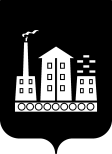 АДМИНИСТРАЦИЯГОРОДСКОГО ОКРУГА СПАССК-ДАЛЬНИЙРАСПОРЯЖЕНИЕ06 августа 2020г.               г.Спасск-Дальний, Приморского края                  № 332-ра  Об утверждении сроков расселения многоквартирных домов,  признанных аварийными и подлежащими сносуНа основании постановления Правительства Российской Федерации от             28 января 2006г.. № 47 «Об утверждении Положения о признании помещения жилым помещением, жилого помещения непригодным для проживания, многоквартирного дома аварийным и подлежащим сносу или реконструкции, садового дома жилым домом и жилого дома садовым домом», постановления Администрации городского округа Спасск-Дальний от 03 марта 2020г. № 94-па «О признании жилых помещений непригодными для проживания и многоквартирных домов аварийными и подлежащих сносу, расположенных на территории городского округа Спасск-Дальний»:            1. Управлению жилищно-коммунального хозяйства Администрации городского округа Спасск-Дальний (Симоненко): 1.1. направить собственникам многоквартирных домов, признанных  аварийными и подлежащими сносу, расположенных по адресу: ул. Планерная, д. 9, ул. Октябрьская, д. 11, ул. Олега Кошевого, д. 5, требования о сносе, в соответствии с пунктом 10 статьи 32 Жилищного кодекса Российской Федерации;            1.2. расселить жильцов, проживающих в многоквартирных домах, признанных аварийными и подлежащими сносу, расположенных по адресу: ул. Планерная, д. 9, ул. Октябрьская, д. 11, ул. Олега Кошевого, д. 5, в срок до 30 декабря 2026 года.2. Административному управлению Администрации городского округа Спасск-Дальний (Моняк) настоящее постановление опубликовать в периодическом печатном издании и разместить на официальном сайте правовой информации городского округа Спасск-Дальний.3. Контроль за исполнением настоящего постановления возложить на заместителя главы Администрации городского округа Спасск-Дальний      Журавского П.О.Исполняющий обязанности главыгородского округа Спасск-Дальний                                                             А.К. Бессонов